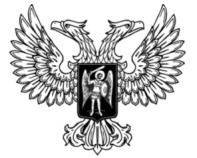 ДонецкАЯ НароднАЯ РеспубликАЗАКОН О ВНЕСЕНИИ ИЗМЕНЕНИЯ В СТАТЬЮ 5 ЗАКОНА ДОНЕЦКОЙ НАРОДНОЙ РЕСПУБЛИКИ «ОБ УВЕКОВЕЧЕНИИ ПОБЕДЫ СОВЕТСКОГО НАРОДА В ВЕЛИКОЙ ОТЕЧЕСТВЕННОЙ ВОЙНЕ 1941-1945 ГОДОВ»Принят Постановлением Народного Совета 1 февраля 2019 годаСтатья 1Внести в статью 5 Закона Донецкой Народной Республики                                от 6 мая 2016 года № 129-ІНС «Об увековечении Победы советского народа в Великой Отечественной войне 1941-1945 годов» (опубликован на официальном сайте Народного Совета Донецкой Народной Республики 17 мая 2016 года) изменение, заменив в части 5 слова «действующим законодательством» словами «Правительством».Глава Донецкой Народной Республики					Д.В. Пушилинг. Донецк5 февраля 2019 года№ 12-IIНС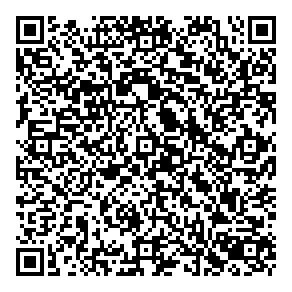 